    Открытый урок литературного чтения.Учитель: Старченко Татьяна ВладимировнаТема: Богатырская «Сказка про Илью Муромца».Тип урока: Обобщение и закрепление полученных знанийОбразовательная программа «Школа 2100».Время проведения: 09.12.2014г.Учебник: Р.Н. Бунеев, Е.В. Бунеева «Маленькая дверь в большой мир» 2 классЦель: Обобщить и углубить знания учащихся о русском богатыре Илье Муромце.Задачи урока: Обучающая:-	Формировать умения отвечать на вопросы учителя к тексту
произведения, находить в тексте предложения, которые
подтверждали бы высказанную мысль, умения формулировать
основную мысль текста, кратко пересказывать текст.Развивающая:Развивать умение находить в тексте слова, предложения для характеристики героя, выражать свое отношение к героям, событиям, языку произведения, составлять устный рассказ о герое произведения.Способствовать развитию интереса к литературному чтению, совершенствовать культуру речи, способствовать обогащению словарного запаса.-	Способствовать развитию умения работать в микрогруппах.
Воспитательная:-	Воспитывать чувство патриотизма и любви к своей Родине, взаимоуважения.Оборудование:Репродукция картины М.В. Васнецова «Богатыри ». Карточки с заданиями для работы по группам. Ребус.Организация рабочих мест:На столах: учебник, тетрадь, карандаш, ручка, задание каждой группе.Приложение 2 . Ребус.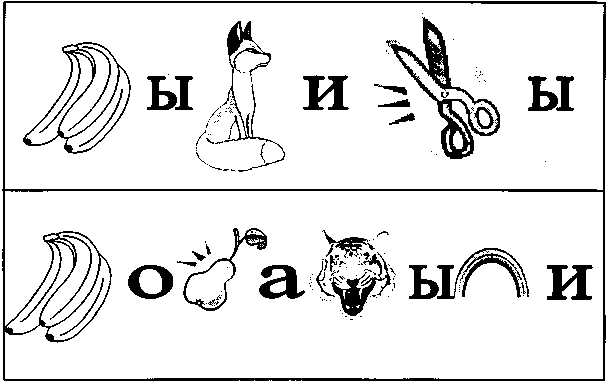 Приложение 3 . Васнецов В.М. «Три богатыря»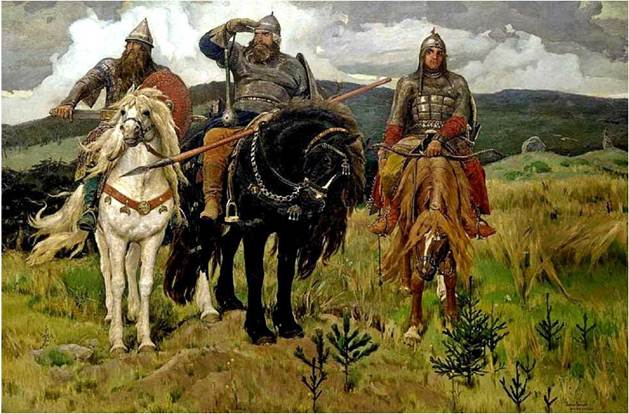 Этапы урокаСодержание урокаПримечанияОрганизационный моментПрозвенел звонок и смолкНачинается урокУрок литературного чтенияСловно приключениеС книгою в космосе ты побываешьИ в сказку поверишьИ много узнаешь.Книга с нами всегдаА вы урок чтения любите?Да!Тогда внимательно слушай, дружок,Чтоб все задания выполнить смог.Создание доброжелательной психологической атмосферы в классе. Мотивация на работу.II. Формулирование темы и цели урокаIII. Проверка домашнего задания.-Первая преграда. Скороговорка (От топота копыт, пыль по полю летит.)-Вторая преграда: прочитаем слова. Про кого так можно сказать? Чьи, это признаки и действия? (Богатыря)Кто догадался, кому будет посвящён урок? Богатырю Илье Муромце-Третья преграда: проверка ДЗ. Что было ДЗ?(дочитать сказку)-	Цель нашего урока - вспомнить все, что узнали об
этой сказке.-	Итак, проверим, как вы поработали с текстом сказкидома.(Дети выходят с листочками к доске, а остальные составляют план сказки в правильном порядке.)1)	Горе стариков2)	Волшебная вода странников3)	Наказ странников4)	Шутка Ильи      5)	Помощь Ильи защитникам Чернигова.IV. Пересказ сказки.-	У нас получился план сказки.-	Кто кратко перескажет сказку по плану?Итог по домашнему заданию.Для продолжения пути надо набрать сил и отдохнуть.Оценивание детей за домашнее заданиеV. Физкультминутка «Богатыри»Дружно встали. Раз! Два! Три!Мы теперь богатыри!    (руки в стороны)Мы ладонь к глазам приставимНоги крепкие расставимПоворачиваясь вправо    (поворот вправо)Оглядимся величаво,И налево надо тоже    (поворот влево)Поглядеть из-под ладошекИ направо, и еще    (поворот вправо)Через левое плечо    (поворот вправо)Буквой «л» расставим ногиТочно в танце - руки в бокиНаклонились влево, вправоПолучается на славу!Охрана здоровья. Снятие утомляемости.МотивацияСледующая преграда на нашем пути.Чтоб ее миновать, надо ребус разгадать.Чтобы отгадать слова, надо назвать первые звуки слов -предметов, изображенных на картинках.Слова - предметы, убираются, на их листе остается буква.VI. Актуализация знанийПроизнесем хором БЫ-ЛИ-НЫ-	Кто знает, что обозначает это слово?(Былина - это русские народные торжественные песни. Это жанр устного народного творчества. Их сочиняли талантливые люди, но не записывали. Народное название былины - старина, т.е. повествование о старинных событиях. Пение былин сопровождалось игрой на гуслях).-	Кто же был героем этих песен, мы узнаем, отгадав
второе слово.Читаем хоромБО - ГА - ТЫ - РИ-	Что это за люди?Показ картинки с гуслямиVI. Актуализация знаний (Былины повествуют о богатырях, мужественных
защитниках родины.В этих песнях народ прославлял
силу, смелость, удаль, мудрость богатырей, их
преданность Родине)Чтение стихотворения о богатырях! (Потапов С.)-	Перед нами богатырская застава.-	Кто изображен на картине?-	Кто знает их имена?(В центре картины на вороном коне любимый народом Илья Муромец, справа - Добрыня Никитич, с мечом в руке, готовый по первому приказу ринуться в бой, слева - весельчак Алеша Попович. У него лук со стрелами).-	Что вы видите на заднем плане картины?-	Зачем вышли в дозор богатыри?-	Что вы чувствуете, глядя на этот богатырский дозор?
(Застава богатырей стоит на страже русской земли)Открывается картина «Богатыри» М.В. Васнецова. На доске размещены рисунки учащихся с портретами богатырейVII. Итоговаябеседа-	Давайте подведем итоги-	Что в сказке правдиво?-	Что вымышлено?-	Почему эта сказка прошла такой длинный путь и не
умерла?-	Кому захотелось прочитать всю сказку об Илье
Муромце?-	Кто в наши дни мог бы сказать такие слова: «Есть
еще на Руси, кому постоять за землю Русскую»-	И вы можете стать защитниками своей земли,
родиныОценивание работы детей на урокеVIII. Домашнее задание-	Придумать два вопроса к сказке.Оценивание детейРефлексияЧто Вам понравилось на  уроке?Приложение 1. План(составить последовательность событий).Горе стариковНаказ странниковВолшебная вода странниковШутка ИльиПомощь Ильи защитникам Чернигова.